Thank you for inviting us to come celebrate this special day. Wishingyou and the entire family all the best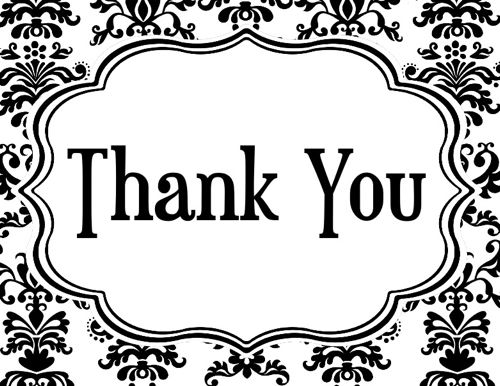 